Pediatric History FormPatient Name: _____________________________________ Date of Birth: ________________  Sex:  _____________Birth History: (Circle One)Type of Delivery:      Vaginal       C-Section  Was child born:      On Time     Early     Late         How early/late? _______________________________________ ______Any Delivery Problems? _____________________________________________________________________________Any Pregnancy Problems?  ___________________________________________________________________________Birth Weight: ______Lbs. ______Oz.             Length:  ___________  Did newborn pass hearing test? _________________Hospital Name: _____________________________________________________________________________________Patient History: (Please Circle)Smoke Exposure:  Yes     No   Explain:  ___________________________________________________________________Please circle if your child has had any of the following:Allergies        Strep        Seizures        Ear Infection        Scarlet Fever        Croup        Pneumonia        ADHDRotavirus        Chicken Pox        Asthma         RSV        Eczema         Whooping Cough         UTI        MonoGeneral Health/Medical Problems:  ____________________________________________________________________Surgeries: __________________________________________________________________________________________Hospitalizations:  ___________________________________________________________________________________Medications:  ____________________________________Medication Allergies: ________________________________Grade:  ______________ School/Daycare:________________________________________________________________Family Medical History:Mother’s Name: _____________________________ Date of Birth: _____________ Occupation: ___________________Medical Problems:  __________________________________________________________________________________Father’s Name:  ______________________________Date of Birth: _____________ Occupation: ___________________Medical Problems:  __________________________________________________________________________________Siblings:  Name:  _______________________________________________ Age: ______________  Sex: ______________Medical Problems:  __________________________________________________________________________________Siblings:  Name:  _______________________________________________ Age: ______________  Sex: ______________Medical Problems:  __________________________________________________________________________________Patient lives with: ____________________________________________________________Parent’s Marital Status (please circle one):Married 	Single		Divorced	WidowedPlease mark with an X if your families have/had any of the following:(  )    Genetic Disorder?  Who/Type:  ____________________________________________________________________(  )     Diabetes?  Who/Type:  __________________________________________________________________________(  )     Heart Disease?  Who/Type:  ______________________________________________________________________(  )     Cancer?  Who/Type:  ____________________________________________________________________________(  )     High Blood Pressure      (  )   Sudden Infant Death     (  ) Seizures     (  )  Depression      (  )  Anemia(  )     Allergies	(  )   ADHD     (  )  Asthma     (  )  Kidney Disease  (  )  Psychiatric Problems  (  )  Migraines(  ) Other:  _________________________________________________________________________________________Parent/Guarantor Signature:  ___________________________________________ Date:  ________________________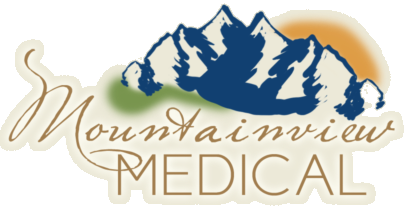        Carol Swartz, M.D.     Ronna Alcartado, APRN1701 County Rd Ste. H ~ Minden NV 89423(775) 782-3933 – Phone ~ (775) 782-1127 – FaxPATIENT INFORMATION FORM – CHILD	List ALL of your children on this form:	Last Name, First ____________________________________Date of Birth______________________ M ⃝ F ⃝	Social Security #_____________________________________Nickname________________________	Last Name, First ____________________________________Date of Birth______________________ M ⃝ F ⃝	Social Security #_____________________________________Nickname________________________Last Name, First ____________________________________Date of Birth______________________ M ⃝ F ⃝	Social Security #_____________________________________Nickname________________________Last Name, First ____________________________________Date of Birth______________________ M ⃝ F ⃝	Social Security #_____________________________________Nickname________________________Patient’s Address:	Mailing Address_________________________________City________________State______ Zip Code___________	Home Address__________________________________City________________State______ Zip Code___________	Mother’s Name________________________________   Father’s Name__________________________________	Mother’s Phone #______________________________  Father’s phone #___________________________________Date of Birth___________________________________     Date of Birth____________________________________	Social Security #________________________________      Social Security #_________________________________	Email Address__________________________________     Email Address__________________________________                              OK to email appointment confirmation?		Yes	No      OK to leave detailed message On Cell?  Yes    No                      	Pharmacy Name _____________________________________               Pharmacy Location__________________________________               Pharmacy Phone #_________________________________In case of an emergency:Please contact (other than above) Name: ____________________________________________________	Relationship________________________	Phone #________________________________________Insurance:Name of Primary Insurance: _________________	Name of Secondary Insurance: _______________Address__________________________________	Address __________________________________	City______________ State_____ Zip Code_______	City ______________State _____Zip Code_______	Policy #__________________________________	Policy #__________________________________	Group #__________________________________	Group #__________________________________	Insured Name_____________________________	Insured Name_____________________________	Relationship to Patient______________________	Relationship to Patient______________________	Co-Pay Amount $_____________			Co-Pay Amount $_____________	Please circle the appropriate answer:	Race:    Asian     Native Hawaiian     African American     White      Hispanic     Pacific Islander     Other	Ethnicity:   Hispanic/Latin	Not Hispanic	Primary Language:   English     Spanish      Indian (including Hindi and Tamil)     Russian      Other	Translator Required:   Yes	NoMountainview Medical Associates       Carol Swartz, M.D.     Ronna Alcartado, APRN1701 County Rd Ste. H ~ Minden, NV 89423(775) 782-3933 – Phone ~ (775) 782-1127 – FaxAUTHORIZATION FOR EVALUATION AND/OR TREATMENT OF A MINOR CHILDA parent or legal guardian must accompany a child younger than 18 years of age to consent for all medical and/or surgical treatment provided by Mountainview Medical Associates. Please complete this form if your child will be coming for a visit, treatment, or procedure, without a parent or legal guardian. This consent is valid for the specified time period with a maximum of one year from date signed. Minor Patient: Name: __________________________________________DOB:_______________________________________	Address: ____________________________________________________________________________________	City: _________________________State:_______________Zip:_______________Phone:__________________Time Frame:Written consent is valid for the time period of: _____________ to______________. (Not to exceed one year) at which time a new consent form would be required. This consent may be revoked by me at any time in writing.Authorization for other individuals to accompany minor patients under 18 years of age:I authorize _____________________________________ 	__________________________________ 	      Name of person(s) being authorized				Relationship to Patient	     ____________________________________ 		__________________________________ 	      Name of person(s) being authorized				Relationship to Patient     _____________________________________	 	__________________________________ 	      Name of person(s) being authorized				Relationship to Patientto give consent to medical treatment by Mountainview Medical Associates on behalf of my child listed above. The above-named individual(s) may also receive test results and additional information pertinent to the care and treatment of this minor child. I understand that I am still financially responsible for all medical expenses incurred by my child during these appointments._____________________________________________________________________________________Parent/Legal Guardian 		Date Signed			   Phone number (in case of emergency)Please note for emergencies we will accept a verbal approval from an authorized individual.Mountainview Medical AssociatesPatient Name: __________________________________________________ Date: ______________________________E-PRESCRIBE CONSENTePrecribing is defined as a physician's ability to electronically send an accurate, error free, and understandable prescription directly to a pharmacy from the point of care. The Medicare Modernization Act (MMA) of 2003 listed standards that have to be included in an ePrescribe program. These include: Formulary and benefit transactions — Gives the prescriber information about which drugs are covered by the drug benefit plan. Medication history transactions - Provides the physician with information about medications the patient is already taking to minimize the number of adverse drug events. Fill status notification - Allows the prescriber to receive an electronic notice from the pharmacy telling them if the patient's prescription has been picked up, not picked up, or partially filled. By signing this consent form you are agreeing that Mountainview Medical Associates can request and use your prescription medication history from other healthcare providers and/or third party pharmacy benefit payors for treatment purposes. Understanding all of the above, I hereby provide informed consent to Mountainview Medical Associates to enroll me in the ePrescribe Program. I have had the chance to ask questions and all of my questions have been answered to my satisfaction. FINANCIAL AGREEMENT:    I understand that although I may own one or more insurance policies, I, not the insurance companies, am responsible for payment of all charges incurred in my treatment by Mountainview Medical Associates, and any co-payment will be paid TODAY.     I hereby authorize the release of any information acquired in the course of my examination or treatment to legal counsel, the insurance companies I have insurance through, and/or physicians to who I may agree to see at the request of Mountainview Medical Associates.  I further authorize Mountainview Medical Associates to obtain medical information from any source deemed necessary for my treatment.     I hereby authorize and assign any payments directly to Mountainview Medical Associates for any surgical and/or medical benefits otherwise payable to me for services, not to exceed the contracted rate for those services.  My consent in hereby granted to use this original or a copy as equally valid authorization.In an effort to serve you better, it is important that you understand that it is your responsibility:To know your insurance.To know if Mountainview Medical Associates is a contracted provider for your insurance.To know if you need prior authorization for procedures.To know if procedures (x-rays, labs, etc.) have to be done at a specific facility.To know if you have a co-payment, a yearly deductible, and if that deductible has been met.There are hundreds of insurance companies and it is not possible for our staff to know the specific requirements of each policy. HIPAAI, _________________________________ (print patient/guarantor name) hereby acknowledge that I have access to a paper copy of practice’s notice of privacy practices.If a family member or friend calls or comes into the office requesting information regarding your current condition or any account related issues, who may we release this information to?Name:  ______________________________ Relationship: __________________________ Phone: _____________________Name:  ______________________________ Relationship: __________________________ Phone: _____________________Patient/Guarantor Signature ______________________________________     Date:________________________________For Office Use Only□ Acknowledgment refused:   Describe efforts to obtain signature:		Employee Signature:  ________________________ Date: __________________   State patient’s reason for refusal:AUTHORIZATION FOR USE/DISCLOSURE OF HEALTH INFORMATIONName: ________________________________________________   Date of Birth: _____________________	    Last			  First 		          MiddleAuthorization for Use/Disclosure of Information: I voluntarily authorize and direct my health care provider:	Name: ______________________________________________________________________________         Address: _____________________________________________________________________________   Fax Number: _________________________________ Phone Number: ______________________________ to disclose my health information during the term of this Authorization to the recipient that I have identified. Recipient: Name of person or class of persons to whom my health care provider may disclose my health information: Mountainview Medical Associates 1701 County Rd Ste. H, Minden, NV 89423 (P) 775-782-3933 (F) 775-782-1127.Purpose: I understand that the specific purpose of the Authorization is at the request of the patient.Information to be disclosed: This authorization permits the above provider to disclose the following medical records:All of my health information that the provider has in his or her possession, including information relating to any medical history, mental, or physical condition and any treatment received by me **All of my health information described above except for the following:_____________________________________________________________________________________Only the following records or types of health information: (Insert dated of treatment, types of treatment, or other designation: _____________________________________________________________________________________Terms: This authorization is to remain in place until the provider fulfills this request.Refusal to sign/right to revoke: I may refuse to sign or may revoke this Authorization for any reason and that such refusal or revocation will not affect the commencement, continuation, or quality of my treatment by my health care provider. Revocation: I understand that this Authorization will remain in effect until the term of this Authorization expires or I provide a written notice of revocation to my health care provider’s Privacy Officer at the address listed above. The revocation will be effective immediately upon my health care provider’s receipt of my written notice, except that the revocation will not have any effect on any action taken by my health care provider in reliance on this Authorization before it received my written notice of revocation. Patient/Guardian Signature: _______________________________________ Date: ____________________Patient/Guardian Print Name: _______________________________________________________________Signature of Witness: ________________________________________________** NOTE: This Authorization does not extend to HIV test results, outpatient psychotherapy notes, drug or alcohol treatment records that are protected by federal law or mental health records that are protected by the Lanterman-Petris-Short Act. 